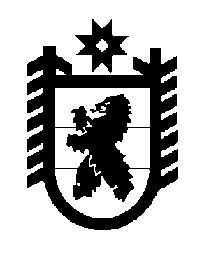 Российская Федерация Республика Карелия    ПРАВИТЕЛЬСТВО РЕСПУБЛИКИ КАРЕЛИЯПОСТАНОВЛЕНИЕот 11 декабря 2017 года № 441-Пг. Петрозаводск О внесении изменений в постановление Правительства 
Республики Карелия от 15 февраля 2017 года № 63-ППравительство Республики Карелия постановляет:Внести в приложение к постановлению Правительства Республики Карелия от 15 февраля 2017 года № 63-П «О распределении на 2017 год субсидий местным бюджетам на реализацию мероприятий государственной программы Республики Карелия «Развитие транспортной системы» (в целях содержания и ремонта дорог)»     (Официальный интернет-портал правовой информации (www.pravo.gov.ru), 17 февраля 2017 года, № 1000201702170002; 9 августа 2017 года, №  1000201708090005; 28 августа 2017 года, 
№ 1000201708280001) следующие изменения:1) пункт 7 изложить в следующей редакции:2) пункт 10 изложить в следующей редакции:3) пункт 15 изложить в следующей редакции:4) пункт 18 изложить в следующей редакции:
           Глава Республики Карелия                                                                А.О. Парфенчиков«7.Лахденпохский муниципальный район, в том числе8 494,0Лахденпохское городское поселение1 077,66Куркиёкское сельское поселение2 942,69Мийнальское сельское поселение3 974,55Элисенваарское сельское поселение  127,49Хийтольское сельское поселение  371,61»;«10.Муезерский муниципальный район, в том числе10 689,0Муезерское городское поселение3 746,68Ледмозерское сельское поселение3 162,0Воломское сельское поселение551,0Пенингское сельское поселение95,0Суккозерское сельское поселение1 235,0Ребольское сельское поселение826,0Лендерское сельское поселение582,15Ругозерское сельское поселение491,17»;«15.Пудожский муниципальный район, в том числе15 313,0Пудожское городское поселение3 601,35Пяльмское сельское поселение2 932,74Авдеевское сельское поселение1 660,45Кубовское сельское поселение1 395,65Кривецкое сельское поселение1 733,56Куганаволокское сельское поселение415,05Красноборское сельское поселение1 488,65Шальское сельское поселение2 085,55»;«18.Суоярвский муниципальный район, в том числе9 497,0Суоярвское городское поселение5 236,04Поросозерское сельское поселение1 442,86Найстенъярвское сельское поселение1 331,1Лоймольское сельское поселение1 195,0Вешкельское сельское поселение  292,0».